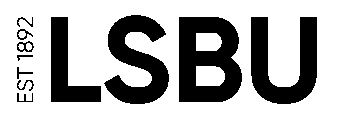 PG Cert Leadership in Health (Darzi) Programme Dates 2023 – 2024These programme dates are for a hybrid programme of delivery featuring both online and in-person workshopsNotes: 1. For all f2f sessions, arrival will be 30 minutes before start time.2.  One day workshops are from 09:00 – 17:00.3. Three-way coaching with Sponsor in September.4. 1:1 coaching with Fellow and Coach in January and May.5. Median Groups – MAW and RM to have two 15 minute debriefs at 09:15 and 10:30 per session.TopicDatesFacultyLocationSeptember 2023September 2023Academic Induction with LSBU 1 day 5th SeptTHF2F, on CampusLaunch(14:30-19:00)6th SeptAll FacultyF2F, on CampusInnovating Systems Workshop I3 days12th - 14th SeptRM, TH F2F, on campusImmersion within your organisation  (3-way coaching at the end)18th – 22nd SeptN/A At host organisationLeading Change in Systems Workshop I26th SeptBM + Keith GrintF2F, on campusLeading Change in Systems Workshop I Study Day27th SeptOctober 2023October 2023Median Group Session 1(09:30 – 10:30)3rd  OctMAW, RMOnlineModule 2: Core Concepts of Quality Workshop I3 days17th – 19th Oct MAW, NDF2F, on campusAction Learning Sets 1 (09:30 to 13:30)20th Oct (am)RM, TH, JKF2F, on campusFaculty Meeting (16:00-17:00)20th Oct (pm) AllOnlineAutumn Half Term Mon 23rd to Fri 27th October 2023Autumn Half Term Mon 23rd to Fri 27th October 2023Autumn Half Term Mon 23rd to Fri 27th October 2023Autumn Half Term Mon 23rd to Fri 27th October 2023Autumn Half Term Mon 23rd to Fri 27th October 2023Innovating Systems Formative (context) Due Date30th OctED, THMedian Group Session 2(09:30 – 10:30)31st OctMAW, RMOnlineNovember 2023November 2023Skills Practice: Resilience1 day1st Nov ED, JKF2F, on campusCore Concepts of Quality Workshop II (Co-production)2 days7th and 8th NovBM and THF2F, on campusCore Concepts of Quality Workshop II (Co-production) Visits14th Nov THSite Visits & F2F, on campusFellows peer review session (optional) (14:00-16:00)15th Nov (pm)Fellows onlyOnline (Fellows to arrange)Action Learning Sets 2 (includes formative assessment presentation)(09:30-13:30)16th Nov (am)RM, TH, JKF2F, on campusFaculty Meeting (16:00-17:00)16th Nov (pm)AllOnlineMasterclass (afternoon)28th NovemberGuest facilitator with THF2F, on campusDecember 2023Median Group Session 3(09:30 – 10:30)5th DecMAW, RMOnlineLeading Change in Systems Workshop II Study Day6th DecModule 3: Leading Change in Systems Workshop II7th DecBM + Nick DownhamF2F, on campusJanuary 2024LCP Formative Project Plan Due Date8th JanBM and TBCLeading Change in Systems Workshop III (Power)1 day9th Jan BM + Nnenna OsujiF2F, on campusThe Power Lab including sponsors 1 day10th JanRM, THF2F, on campusMedian Group Session 4(09:30 – 10:30)11th JanMAW, RMOnlineFaculty Meeting (9:00-10:00)23rd Jan (am)AllOnlineAction Learning Sets 3(13:00-17:00)23rd Jan (pm)RM, TH, JKF2F, Tabard StFebruary 2024February 2024Core Concepts Summative Assignment Due Date 5th Feb BM, EDQuantitative Methods Workshop6th Feb (am)KAOnlineHalf Term Mon 12th to Fri 16th February 2024Half Term Mon 12th to Fri 16th February 2024Half Term Mon 12th to Fri 16th February 2024Half Term Mon 12th to Fri 16th February 2024Half Term Mon 12th to Fri 16th February 2024Median Group Session 5(09:30 – 10:30)20th FebMAW, RMOnlineLeading Change in Systems Workshop IV 1 day21st FebBM, TH & KanarF2F, on campusSkills Practice: Conflict & Negotiation1 day22nd FebRM, MAWF2F, on campusSponsors mid-point meeting (15:00 – 17:00)27th Feb BM, THOnline March 2024March 2024Qualitative Methods Workshop5th Mar (am)KADarzi Mentoring Evening(17:00-19:00)5th Mar (pm)THF2F, on campusFaculty Meeting (9:00 –10:00)12th Mar (am)AllOnlineAction Learning Sets 4(13:00-17:00)12th Mar (pm)RM, TH, JKF2F, on campusMedian Group Session 6(09:30 – 10:30)19th MarMAW, RMOnlineApril 2024April 2024Easter Break Mon 1st to Fri 12th April 2024Easter Break Mon 1st to Fri 12th April 2024Easter Break Mon 1st to Fri 12th April 2024Easter Break Mon 1st to Fri 12th April 2024Easter Break Mon 1st to Fri 12th April 2024Median Group Session 7(09:30 – 10:30)16th AprMAW, RMOnlineMay 2024May 2024May 2024May 2024May 2024Innovating Systems Workshop II3 days30th April –2nd MayRM, THF2F, on campusFaculty Meeting (9:00-10:00)3rd May (am)AllOnlineAction Learning Sets 5(13:00-17:00)3rd May (pm)RM, TH, JKF2F, on campusWriting Publications Workshop7th May (am)TBCOnlineMedian Group Session 8(09:30 – 10:30)14th MayMAW, RMOnlineMay half-term Mon 27th May to Fri 31st May 2024May half-term Mon 27th May to Fri 31st May 2024May half-term Mon 27th May to Fri 31st May 2024May half-term Mon 27th May to Fri 31st May 2024May half-term Mon 27th May to Fri 31st May 2024June 2024June 2024Innovating Systems Summative Vivas Co-assessed by Sponsor and LSBU staff 3 days11th – 13th JuneBM, THF2F, on campusMedian Group Session 9 (09:30 – 10:30)18th JuneMAW, RMOnlineFaculty Meeting (9:00-10:00)20th June (am)AllOnlineAction Learning Sets 6(13:00-17:00)20th Jun (pm)RM, TH, JKF2F, on campusJuly 2024July 2024Module 3: Leading Change in Systems Final Workshop - 1 day9th Jul BM, MAW, RM, JK, ED, ND, TH, KAF2F, on campusLeading Change in Systems Summative Assessment Due Date22nd Jul BM, KA